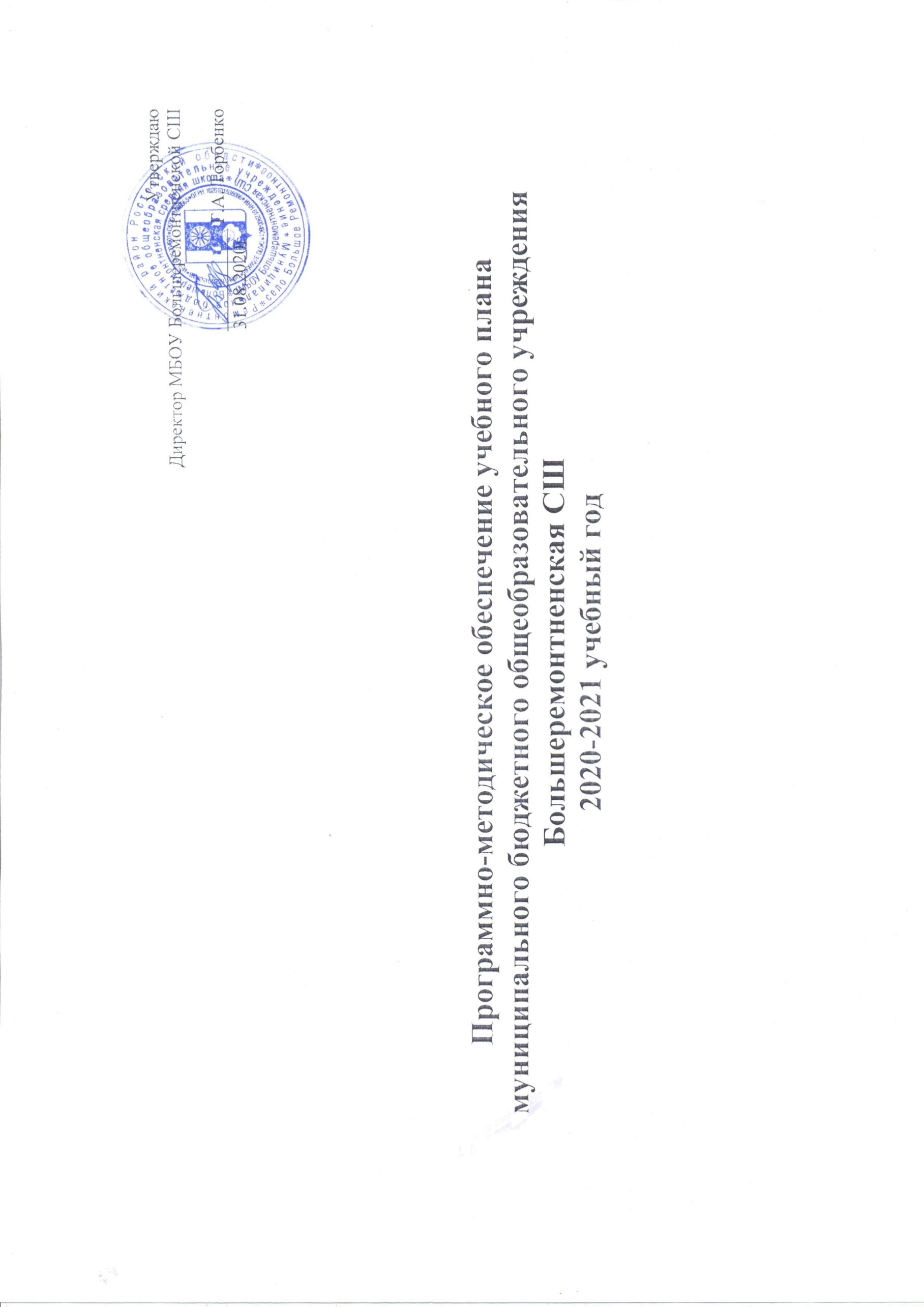 Пояснительная запискаПрограммно-методическое обеспечение учебного плана на 2020-2021 учебный год разработано в соответствии с Федеральным законом от 29.12.2012 N 273-ФЗ (с изменениями и дополнениями от:7 мая, 7 июня, 2, 23 июля, 25 ноября 2013 г., 3 февраля, 5, 27 мая, 4, 28 июня, 21 июля, 31 декабря 2014 г., 6 апреля, 2 мая, 29 июня, 13 июля, 14, 29, 30 декабря2015 г., 2 марта, 2 июня, 3 июля, 19 декабря 2016 г., 1 мая, 29 июля, 5, 29 декабря 2017 г., 19 февраля, 7 марта, 27 июня, 3, 29 июля, 3 августа, 25 декабря 2018 г., 6 марта, 1 мая, 17 июня, 26 июля, 1 октября 2019) "Об образовании в Российской Федерации" частью 7 статьи 18, о выборе учебников из числа входящих в федеральный перечень учебников, рекомендуемых к использованию при реализации имеющих государственную аккредитацию образовательных программ начального общего, основного общего, среднего общего образования; приказом Минпросвещения России от 28.12.2018 №345 "О федеральном перечне учебников, рекомендуемых к использованию при реализации имеющих государственную аккредитацию образовательных программ начального общего, основного общего, среднего общего образования", приказом Минпросвещения России от 08 мая 2019 № 233 «О внесении изменений в федеральный перечень учебников, рекомендуемых к использованию при реализации имеющих государственную аккредитацию образовательных программ начального общего, основного общего, среднего общего образования, утверждённый приказом Министерства просвещения Российской Федерации от 28 декабря 2018 г. № 345».П.4. Приказа Минпросвещения России от 28.12.2018 №345 "О федеральном перечне учебников, рекомендуемых к использованию при реализации имеющих государственную аккредитацию образовательных программ начального общего, основного общего, среднего общего образования": Организации, осуществляющие образовательную деятельность по основным общеобразовательным программам, вправе в течение трех лет использовать в образовательной деятельности приобретенные до вступления в силу настоящего приказа учебники из федерального перечня учебников, утвержденного приказом Министерства образования и науки Российской Федерации от 31 марта 2014 г. N 253 "Об утверждении федерального перечня учебников, рекомендуемых к использованию при реализации имеющих государственную аккредитацию образовательных программ начального общего, основного общего, среднего общего образования", с измен ениями, внесенными приказами Министерства образования и науки Российской Федерации от 8 июня 2015 г. N 576, от 28 декабря 2015 г. N 1529, от 26 января 2016 г. N 38, от 21 апреля 2016 г. N 459, от 29 декабря 2016 г. N 1677, от 8 июня 2017 г. N 535, от 20 июня 2017 г. N 581, от 5 июля 2017 г. N 629.Таким образом, если основная образовательная программа образовательной организации предусматривает использование учебников, не включенных в федеральный перечень учебников, учащиеся имеют возможность завершить изучение предмета с использованием учебников, приобретенных до вступления в силу Приказа.При выборе программно-методического обеспечения учитывается, что обучающиеся 1-4 классов получают образование в соответствии с приказом Минобрнауки России от 05.10.2009 № 373 «Об утверждении и введении в действие федерального государственного образовательного стандарта начального общего образования» (ФГОС); обучающиеся 5-9 классов получают образование в соответствии с приказом Минобрнауки России от 17.12.2010 г. № 1897 «Об утверждении федерального государственного образовательного стандарта основного общего образования», (Зарегистрирован Минюстом России 1 февраля 2011 г., регистрационный №19644), обучающиеся 10-11 классов обучаются в соответствии с приказом Минобрнауки России от 31.01.2012 № 69 «О внесении изменений в федеральный компонент государственных образовательных стандартов начального общего, основного общего и среднего (полного) общего образования, утвержденный приказом Министерства образования Российской Федерации от 05.03.2004 № 1089» (ФКГОС), следовательно, в программно-методическом обеспечении есть учебники, которые соответствуют федеральному компоненту государственного образовательного стандарта (ФК ГОС) и учебники, соответствующие федеральному государственному образовательному стандарту (ФГОС).Программно-методическое обеспечение реализации учебного планамуниципального бюджетного общеобразовательного учреждения Большеремонтненская СШ2020-2021	учебный годУчебники, рекомендуемые к использованию при реализации обязательной части основной образовательной программы1.	Начальное общее образованиеУчебно – методический комплекс, 1 классПрограмма «Школа России» 2020-2021 учебный годУчебно – методический комплекс, 2 классПрограмма «Школа России» 2020-2021 учебный годУчебно – методический комплекс, 3 классПрограмма «Начальная школа ХХI века» 2020-2021 учебный годУчебно – методический комплекс, 4 классПрограмма «Начальная школа ХХI века» 2020-2021 учебный годОсновное общее образованиеУчебно – методический комплекс по предмету «Русский язык»,5 –9 классы2020-2021 учебный годУчебно – методический комплекс по предмету «Литература»,5 –9 классы2020-2021 учебный годУчебно – методический комплекс по предмету «Иностранный язык»,5 –9 классы2020-2021 учебный годУчебно – методический комплекс по предмету «Математика»,5 , 6 классов2020-2021 учебный годУчебно – методический комплекс по предмету «Алгебра»,7 –9 классы2020-2021 учебный годУчебно – методический комплекс по предмету «Информатика»,7 –9 классы2020-2021 учебный годУчебно – методический комплекс по предмету «Всеобщая история»,5 –9 классы2020-2021 учебный годУчебно – методический комплекс по предмету «История России»,6 –9 классы2020-2021 учебный годУчебно – методический комплекс по предмету «Обществознание»,6 –9 классы2020-2021 учебный годУчебно – методический комплекс по предмету «География»,5 –9 классы2020-2021 учебный годУчебно – методический комплекс по предмету «Биология»,5 –9 классы2020-2021 учебный годУчебно – методический комплекс по предмету «Химия»,8 –9 классы2020-2021 учебный годУчебно – методический комплекс по предмету «Физика»,7 –9 классы2020-2021 учебный годУчебно – методический комплекс по предмету «Изобразительное искусство»,5 –8 классы2020-2021 учебный годУчебно – методический комплекс по предмету «Музыка»,5 –8 классы2020-2021 учебный годУчебно – методический комплекс по предмету «Технология»,5 –9 классы2020-2021 учебный годУчебно – методический комплекс по предмету «ОБЖ»,8 –9 классы2020-2021 учебный годУчебно – методический комплекс по предмету «Физическая культура»,5 –9 классы2020-2021 учебный годУчебно – методический комплекс по предмету «Основы духовно-нравственной культуры России»,5 класс2020-2021 учебный годУчебно – методический комплекс по предмету «Русский родной язык»,7, 9 классы2020-2021 учебный годСреднее общее образованиеУчебно – методический комплекс по предмету «Русский язык»,10 –11 классы2020-2021 учебный годУчебно – методический комплекс по предмету «Литература»,10 –11 классы2020-2021 учебный годУчебно – методический комплекс по предмету «Немецкий язык»,10 –11 классы2020-2021 учебный годУчебно – методический комплекс по предмету «Алгебра»,10 –11 классы2020-2021 учебный годУчебно – методический комплекс по предмету «Геометрия»,10 –11 классы2020-2021 учебный годУчебно – методический комплекс по предмету «Информатика»,10 –11 классы2020-2021 учебный годУчебно – методический комплекс по предмету «История»,10 –11 классы2020-2021 учебный годУчебно – методический комплекс по предмету «Обществознание»,10 –11 классы2020-2021 учебный годУчебно – методический комплекс по предмету «География»,10 –11 классы2020-2021 учебный годУчебно – методический комплекс по предмету «Биологии»,10 –11 классы2020-2021 учебный годУчебно – методический комплекс по предмету «Физика»,10 –11 классы2020-2021 учебный годУчебно – методический комплекс по предмету «Химия»,10 –11 классы2020-2021 учебный годУчебно – методический комплекс по предмету «Астрономия»,10 –11 классы2020-2021 учебный годУчебно – методический комплекс по предмету «ОБЖ»,10 –11 классы2020-2021 учебный годУчебно – методический комплекс по предмету «Физическая культура»,10 –11 классы2020-2021 учебный годУчебно – методический комплекс по предмету «Экология»,10 –11 классы2020-2021 учебный годСпециальные учебники для реализации основных адаптированных программУчебно – методический комплекс по предмету «Русский язык»,6-7 классы2020-2021 учебный годУчебно – методический комплекс по предмету «Чтение»,6-7 классы2020-2021 учебный годУчебно – методический комплекс по предмету «Математика»,6-7 классы2020-2021 учебный годУчебно – методический комплекс по предмету «Технология»,6-7 классы2020-2021 учебный годНазвание программыАвтор учебникаНазвание учебникаИздательство, годизданияГорецкий В. Г.,Азбука. Учебник. ч. 1, 2. ФГОС,ИздательствоПрограмма курсаКирюшкин В. А.,1 класс"Просвещение", 2019, 2020«Школа России» для 1-4Виноградская Л. А. иклассовдр.образовательногоКанакина В. П.,Русский язык, Учебник. ФГОС,Издательствоучреждения.Горецкий В. Г.1 класс"Просвещение", 2019, 2020Климанова Л. Ф.,Литературное чтение. Учебник. 1 класс. В 2 частях.ИздательствоГорецкий В. Г.,ФГОС, 1 класс"Просвещение", 2019, 2020Голованова М. В. и др.Моро М. И., Волкова С.Математика, Учебник. ч. 1, 2, ФГОС,ИздательствоИ., Степанова С. В.1 класс"Просвещение", 2019, 2020Математика. Ч.1Плешаков А. А.Окружающий мир, ч. 1, 2, ФГОС,ИздательствоОкружающий мир.1 класс"Просвещение", 2019, 2020Неменская Л. А.Изобразительное искусство. Ты изображаешь,Издательствоукрашаешь и строишь. ФГОС. 1 класс"Просвещение", 2019, 2020Программа курса музыка для 1-4 классов образовательного учрежденияКритская Е.Д., Сергеева Г.П., Сергеева Г.П.Музыка, ч. 1, 2, ФГОС, 1 классИздательство «Просвещение», 2019, 2020Программа курса технология для 1-4 классов образовательного учрежденияЛутцева Е.А.Технология, ФГОС, 1 классИздательство «Просвещение», 2019, 2020Программа курса физическая культура для 1-4 классов образовательного учрежденияЛях В.И.Физическая культура, ФГОС, 1-4 классИздательство «Просвещение», 2013Название программыАвтор учебникаНазвание учебникаИздательство, годизданияПрограмма курсаКанакина В. П.,Русский язык, Учебник. ФГОС,Издательство«Школа России» для 1-4Горецкий В. Г.2 класс"Просвещение", 2019, 2020Классов образовательного учрежденияКлиманова Л. Ф.,Литературное чтение. Учебник. 2 класс. В 2 частях.ИздательствоГорецкий В. Г.,ФГОС, 2 класс"Просвещение", 2019, 2020Голованова М. В. и др.Моро М. И., Волкова С.Математика, Учебник. ч. 1, 2, ФГОС,ИздательствоИ., Степанова С. В.2 класс"Просвещение", 2019, 2020Математика. Ч.1Плешаков А. А.Окружающий мир, ч. 1, 2, ФГОС,ИздательствоОкружающий мир.2 класс"Просвещение", 2019, 2020Коротеева Е.И./ Под ред. Неменского Б.М.Изобразительное искусство.ФГОС. 2 классИздательство"Просвещение", 2019, 2020Программа курса иностранный язык для 2-4 классов образовательного учрежденияБим И.Л., Рыжова Л.И.        
Немецкий язык.   В 2-х частях. 2 класс. ФГОС.Издательство «Просвещение», 2016Программа курса музыка для 1-4 классов образовательного учрежденияКритская Е.Д., Сергеева Г.П., Сергеева Г.П.Музыка, ч. 1, 2, ФГОС, 2 классИздательство «Просвещение», 2019, 2020Программа курса технология для 1-4 классов образовательного учрежденияЛутцева Е.А.Технология, ФГОС, 2 классИздательство «Просвещение», 2019, 2020Программа курса по русскому родному языку для 1-4 классов образовательного учреждения.Александрова О.М., Вербицкая Л.А., Богданов С.И., Казакова Е.И., Кузнецова М.И., Петленко Л.В., Романова В.Ю., Рябинина Л.А., Соколова О.В.Русский родной язык. 2 класс. ФГОСИздательство «Просвещение», 2019Программа курса по физ. культуре для 1-4 кл. образ. учреждения.Лях В.И.Физическая культура, ФГОС, 1-4 классИздательство «Просвещение», 2013Название программыАвтор учебникаНазвание учебника Издательство Программа курса «Начальная  школа ХХI века» для 1-4классов образовательногоучреждения.Иванов С.В., Евдокимова А.О., Кузнецова М.И. и др.Русский 
язык. 3 класс. Учебник для учащихся общеобразовательных учреждений. В 2 ч.  ФГОС.  ООО Издательский центр "ВЕНТАНА-ГРАФ"2017 г.Программа курса «Начальная  школа ХХI века» для 1-4классов образовательногоучреждения.Ефросинина Л.А., Оморокова
М.И.Литературное чтение. 3 класс. Учебник для учащихся общеобразовательных учреждений. В 2 ч. 3 класс ФГОС. 2017, ООО Издательский центр "ВЕНТАНА-ГРАФ", 2016 г.2017 г.Программа курса «Начальная  школа ХХI века» для 1-4классов образовательногоучреждения.Программа курса «Начальная  школа ХХI века» для 1-4классов образовательногоучреждения.Рудницкая В.Н., Юдачева Т.В.
Математика. 3 класс. Учебник для учащихся общеобразовательных учреждений. В 2 ч. ФГОС. ООО Издательский центр "ВЕНТАНА-ГРАФ", 2016 г.2017 г.Программа курса «Начальная  школа ХХI века» для 1-4классов образовательногоучреждения.Виноградова Н.Ф., Калинова   
Г.С.Окружающий мир.   3 класс. Учебник для учащихся общеобразовательных учреждений. В 2 ч.ФГОС.ООО Издательский центр "ВЕНТАНА-ГРАФ", 2015 г.Программа курса «Начальная  школа ХХI века» для 1-4классов образовательногоучреждения.Савенкова Л.Г., Ермолинская Е.А.Изобразительное искусство. 3 класс. Учебник для учащихся общеобразовательных учреждений. ФГОС. ООО Издательский центр "ВЕНТАНА-ГРАФ", 2015 г.Программа курса иностранный язык для 2-4 классов образовательного учрежденияБим И.Л., Рыжова Л.И.,       
Фомичева Л.М.Немецкий язык.   В 2-х частях. 3 класс ФГОС.Издательство «Просвещение», 2016Программа курса по музыке для 1-4 классов образ. учреждения.Усачева В.О., Школяр Л.В.    
 «Музыка. 3 класс». Учебник для учащихся общеобразовательных учреждений.  ФГОС. ООО Издательский центр "ВЕНТАНА-ГРАФ", 2015 г.Программа курса по технологии для 1-4 кл. образ. учреждения.Лутцева Е.А.Технология.   3 класс. Учебник для учащихся общеобразовательных учреждений. ФГОС. ООО Издательский центр "ВЕНТАНА-ГРАФ", 2015 г.Программа курса по физ. культуре для 1-4 кл. образ. учреждения.Лях В.И.Физическая культура, ФГОС, 1-4 классИздательство «Просвещение», 2013Название программыАвтор учебникаНазвание учебника Издательство Программа курса «Начальная  школа ХХI века» для 1-4классов образовательногоучреждения.Иванов С.В., Евдокимова А.О., Кузнецова М.И. и др.Русский 
язык. 4 класс. Учебник для учащихся общеобразовательных учреждений. В 2 ч.  ФГОС.  ООО Издательский центр "ВЕНТАНА-ГРАФ"2016, 2018 г.Программа курса «Начальная  школа ХХI века» для 1-4классов образовательногоучреждения.Ефросинина Л.А., Оморокова
М.И.Литературное чтение. 4 класс. Учебник для учащихся общеобразовательных учреждений. В 2 ч.  ФГОС. 2017, ООО Издательский центр "ВЕНТАНА-ГРАФ", 2015 г.2018 г.Программа курса «Начальная  школа ХХI века» для 1-4классов образовательногоучреждения.Бим И.Л., Рыжова Л.И.,       
Фомичева Л.М.Немецкий язык.   В 2-х частях. 4 класс ФГОС.Издательство «Просвещение», 2016, 2018Программа курса «Начальная  школа ХХI века» для 1-4классов образовательногоучреждения.Рудницкая В.Н., Юдачева Т.В.
Математика. 4 класс. Учебник для учащихся общеобразовательных учреждений. В 2 ч. ФГОС. ООО Издательский центр "ВЕНТАНА-ГРАФ", 2016 г.2018 г.Программа курса «Начальная  школа ХХI века» для 1-4классов образовательногоучреждения.Виноградова Н.Ф., Калинова   
Г.С.Окружающий мир.   4 класс. Учебник для учащихся общеобразовательных учреждений. В 2 ч.ФГОС.ООО Издательский центр "ВЕНТАНА-ГРАФ", 2016, 2017 г.Программа курса «Начальная  школа ХХI века» для 1-4классов образовательногоучреждения.Савенкова Л.Г., Ермолинская Е.А.Изобразительное искусство. 3 класс. Учебник для учащихся общеобразовательных учреждений. ФГОС. ООО Издательский центр "ВЕНТАНА-ГРАФ", 2015 г.Программа курса по музыке для 1-4 классов образ. учреждения.Усачева В.О., Школяр Л.В.    
 «Музыка. 4 класс». Учебник для учащихся общеобразовательных учреждений.  ФГОС. ООО Издательский центр "ВЕНТАНА-ГРАФ", 2015 г.Программа курса по технологии для 1-4 кл. образ. учреждения.Лутцева Е.А.Технология.   4 класс. Учебник для учащихся общеобразовательных учреждений. ФГОС. ООО Издательский центр "ВЕНТАНА-ГРАФ", 2015 г.Программа курса по физ. культуре для 1-4 кл. образ. учреждения.Лях В.И.Физическая культура, ФГОС, 1-4 классИздательство «Просвещение», 2013Программа курса по русскому родному языку для 1-4 классов образовательного учреждения.Александрова О.М., Вербицкая Л.А., Богданов С.И., Казакова Е.И., Кузнецова М.И., Петленко Л.В., Романова В.Ю., Рябинина Л.А., Соколова О.В.Русский родной язык. 4 класс .ФГОСИздательство «Просвещение», 2019Название программыАвтор учебникаНазвание учебника Издательство Программа курса по русскому языку для 5-9 классов образовательного учреждения.Т.А. ЛадыженскаяРусский язык 5 класс. ФГОС. Издательство «Просвещение», 2019Программа курса по русскому языку для 5-9 классов образовательного учреждения.Баранов М.Т., Ладыженская Т.А., Тростенцова Л.А. и др.Русский язык 6 класс. ФГОС. Издательство «Просвещение», 2020Программа курса по русскому языку для 5-9 классов образовательного учреждения.М.М.Разумовская, С.И.Львова, В.И.КапиносРусский язык 7 класс. ФГОС. ООО «ДРОФА», 2017Программа курса по русскому языку для 5-9 классов образовательного учреждения.Разумовская М.М., Львова С.И., Капинос В.И. и др. Русский язык 8 класс. ФГОС.ООО «ДРОФА», 2018Программа курса по русскому языку для 5-9 классов образовательного учреждения.Разумовская М.М., Львова С.И., Капинос В.И. и др.Русский язык. 9 класс. ФГОСООО «ДРОФА», 2019Название программыАвтор учебникаНазвание учебника Издательство Программа курса по литературе для 5-9 классов образовательного учреждения.Меркин Г.С.Литература. В 2 ч. 5 класс. ФГОС.Русское слово, 2015Программа курса по литературе для 5-9 классов образовательного учреждения.Меркин Г.С.Литература. В 2 ч.  6 класс. ФГОС.Русское слово, 2016Программа курса по литературе для 5-9 классов образовательного учреждения.Меркин Г.С.Литература. В 2 ч. 7 класс.  ФГОС.Русское слово, 2017Программа курса по литературе для 5-9 классов образовательного учреждения.Меркин Г.С. Литература. В 2 ч. 8 класс.  ФГОС.Русское слово, 2018Программа курса по литературе для 5-9 классов образовательного учреждения.Зинин С.А., Сахаров В.И., Чалмаев В.АЛитература. В 2 ч. 9 класс. ФГОС.Русское слово, 2019Название программыАвтор учебникаНазвание учебника Издательство Программа курса по иностранному языку для 5-9 классов образовательного учреждения.Бим И.Л., Рыжова Л.Н.  Немецкий язык. 5 класс. ФГОС.«Просвещение», 2015, 2019Программа курса по иностранному языку для 5-9 классов образовательного учреждения.Бим И.Л., Садомова Л.В., Санникова Л.М.  Немецкий язык. В 2 ч.  6 класс. ФГОС.«Просвещение», 2016, 2020Программа курса по иностранному языку для 5-9 классов образовательного учреждения.Бим И.Л., Садомова Л.В.  Немецкий язык. 7 класс.  ФГОС.«Просвещение», 2017Программа курса по иностранному языку для 5-9 классов образовательного учреждения.Бим И.Л., Садомова Л.В., Крылова Ж.Я. и дрНемецкий язык. 8 класс.  ФГОС.«Просвещение», 2018Программа курса по иностранному языку для 5-9 классов образовательного учреждения.Бим И.Л., Садомова Л.В.Немецкий язык. 9 класс. ФГОС.«Просвещение», 2019Название программыАвтор учебникаНазвание учебника Издательство Программа курса по математике для 5-6 классов образовательного учреждения.Виленкин Н.Я., Жохов В.И.,   
Чесноков А.С. и др.  Математика в 2-х частях. 5 класс. ФГОС.ООО "ИОЦ Мнемозина"2019Программа курса по математике для 5-6 классов образовательного учреждения.Виленкин Н.Я., Жохов В.И.,   
Чесноков А.С. и др.  Математика в 2-х частях. 6 класс. ФГОС.ООО "ИОЦ Мнемозина"2019, 2020Название программыАвтор учебникаНазвание учебника Издательство Программа курса по алгебре для 7-9 классов образовательного учреждения.Макарычев Ю.Н., Миндюк Н.Г., Нешков К.И. и др. Под ред. Теляковского С.А.Алгебра. 7 класс.  ФГОС.«Просвещение», 2017Программа курса по алгебре для 7-9 классов образовательного учреждения.Макарычев Ю.Н., Миндюк Н.Г., Нешков К.И. и др. Под ред. Теляковского С.А.Алгебра. 8 класс.  ФГОС.«Просвещение», 2018Программа курса по алгебре для 7-9 классов образовательного учреждения.Макарычев Ю.Н., Миндюк Н.Г., Нешков К.И. и др. Под ред. Теляковского С.А.Алгебра. 9 класс.  ФГОС.«Просвещение», 2019Название программыАвтор учебникаНазвание учебника Издательство Программа курса по информатике для 7-9 классов образовательного учреждения.Семакин ИГ.,Залогова Л. А, Русаков СВ., Шестакова Л.В.Информатика: учебник для 7 класса. ФГОС. БИНОМ. Лаборатория знаний2017Программа курса по информатике для 7-9 классов образовательного учреждения.Семакин ИГ.,Залогова Л. А, Русаков СВ., Шестакова Л.В.Информатика: учебник для 8 класса. ФГОС. БИНОМ. Лаборатория знаний2018Семакин ИГ.,Залогова Л. А, Русаков СВ., Шестакова Л.В.Информатика: учебник для 9 класса. ФГОС. БИНОМ. Лаборатория знаний2019Название программыАвтор учебникаНазвание учебника Издательство Программа курса по Всеобщей истории для 5-9 классов образовательного учреждения.Вигасин А.А., Годер Г.И., Свенцицкая И.С.История Древнего мира. ФГОС.  5 класс. ФГОС. «Просвещение», 2015, 2019Программа курса по Всеобщей истории для 5-9 классов образовательного учреждения.Агибалова Е.В., Донской Г.М.  История Средних веков. ФГОС.  6 класс. ФГОС. «Просвещение», 2015, 2020Программа курса по Всеобщей истории для 5-9 классов образовательного учреждения.Юдовская А.Я., Баранов П.А., Ванюшкина Л.М.Всеобщая история. История нового времени. ФГОС.  7 класс.«Просвещение», 2017Программа курса по Всеобщей истории для 5-9 классов образовательного учреждения.Юдовская А.Я., Баранов П.А., Ванюшкина Л.М.  Всеобщая история. История нового времени. ФГОС 8 класс«Просвещение», 2018Программа курса по Всеобщей истории для 5-9 классов образовательного учреждения.Сороко-Цюпа О.С.,Сороко-Цюпа А.О.Всеобщая    
история. Новейшая история. ФГОС. 9 класс«Просвещение», 2016, 2017Название программыАвтор учебникаНазвание учебника Издательство Программа курса по истории России для 6-9 классов образовательного учреждения.Арсентьев Н.М., Данилов А.А, Стефанович П.С., идр./ Под ред.Торкунова А.В.  История России. ФГОС.  6 класс. ФГОС. «Просвещение», 2016Программа курса по истории России для 6-9 классов образовательного учреждения.Арсентьев Н.М., Данилов А.А., Курукин И.В., и др./Под ред. Торкунова А.В.  История России. ФГОС.  7 класс. ФГОС. «Просвещение», 2017Программа курса по истории России для 6-9 классов образовательного учреждения.Арсентьев Н.М., Данилов А.А, Курукин И.В., и др./Под ред. Торкунова А.В.ИсторияРоссии ФГОС.  8 класс.«Просвещение», 2018Программа курса по истории России для 6-9 классов образовательного учреждения.Арсентьев Н.М., Данилов А.А, Левандовский А.А. идр./Под ред. Торкунова А.В.История РоссииФГОС 9 класс«Просвещение», 2019Название программыАвтор учебникаНазвание учебника Издательство Программа курса по обществознанию для 6-9 классов образовательного учреждения.Виноградова Н.Ф., Городецкая Н.И., Иванова Л.Ф. и др. / Под ред. Боголюбова Л.Н., Ивановой Л.Ф.Обществознание. ФГОС.  6 класс. ФГОС. «Просвещение», 2016Программа курса по обществознанию для 6-9 классов образовательного учреждения.Боголюбов Л.Н., Городецкая Н.И., Иванова Л.Ф. / Под ред. Боголюбова Л.Н., Ивановой Л.Ф.Обществознание. ФГОС.  7 класс. ФГОС. «Просвещение», 2017Программа курса по обществознанию для 6-9 классов образовательного учреждения.Боголюбов Л.Н., Городецкая Н.И., Иванова Л.Ф. и др. / Под ред. Боголюбова Л.Н., Лазебниковой А.Ю., Городецкой Н.И.Обществознание ФГОС.  8 класс.«Просвещение», 2018Программа курса по обществознанию для 6-9 классов образовательного учреждения.Боголюбов Л.Н., Лазебникова А.Ю., Матвеев А.И. и др.ОбществознаниеФГОС 9 класс«Просвещение», 2019Название программыАвтор учебникаНазвание учебника Издательство Программа курса по географии для 5-9 классов образовательного учреждения.Климанова О.А., Климанов В.В., Ким Э.В. и др.; под ред. КлимановойО.А..География: Землеведение.ФГОС.  5-6 класс. ФГОС. ООО «ДРОФА», 2020Программа курса по географии для 5-9 классов образовательного учреждения.Душина И.В., Смоктунович Т.Д. / Под ред. Дронова В.П.География. ФГОС.  7 класс. ФГОС. ООО Издательский центр "ВЕНТАНА-ГРАФ"2017Программа курса по географии для 5-9 классов образовательного учреждения.Пятунин В.Б., Таможняя Е. А. / Под ред. Дронова В.П.География России. Природа. Население. ФГОС.  8 класс.ООО Издательский центр "ВЕНТАНА-ГРАФ"2018Программа курса по географии для 5-9 классов образовательного учреждения.Алексеев А.И., Низовцев В.А., Ким Э.В. и др.;под ред. Алексеева А.И.ГеографияРоссии: Хозяйство и географические районы. ФГОС. 9 классООО «ДРОФА», 2019Название программыАвтор учебникаНазвание учебника Издательство Программа курса по биологии для 5-9 классов образовательного учреждения.Пасечник В.В.  Биология. Введение в биологию: Линейный курс. ФГОС. 5 класс. ООО «ДРОФА», 2015, 2019Программа курса по биологии для 5-9 классов образовательного учреждения.Пасечник В.В.  Биология: Покрытосеменные растения: строение ижизнедеятельность: Линейный курс.  6 класс. ФГОС. ООО «ДРОФА», 2016, 2020Программа курса по биологии для 5-9 классов образовательного учреждения.Пасечник В.В.  Биология: Многообразиерастений. Бактерии. Грибы: Линейный курс7 класс. ФГОС.ООО «ДРОФА», 2017Программа курса по биологии для 5-9 классов образовательного учреждения.Латюшин В.В., Шапкин В.А., Озерова Ж.А.Биология: Животные: Линейный курсФГОС 8 классООО «ДРОФА», 2018Программа курса по биологии для 5-9 классов образовательного учреждения.Колесов Д.В., Маш Р.Д., Беляев И.Н.Биология: Человек: Линейный курс.ФГОС. 9 классООО «ДРОФА», 2019Название программыАвтор учебникаНазвание учебника Издательство Программа курса по химии для 8-9 классов образовательного учреждения.Габриелян О.СХимия. ФГОС. 8 класс. ООО «ДРОФА», 2018Программа курса по химии для 8-9 классов образовательного учреждения.Габриелян О.СХимия. ФГОС. 9 класс.ООО «ДРОФА», 2019Название программыАвтор учебникаНазвание учебника Издательство Программа курса по физики для 7-9 классов образовательного учреждения.Перышкин А.В.Физика.  ФГОС. 7 класс. ООО «ДРОФА», 2017Программа курса по физики для 7-9 классов образовательного учреждения.Перышкин А.В.Физика. ФГОС. 8 класс.ООО «ДРОФА», 2018Программа курса по физики для 7-9 классов образовательного учреждения.Перышкин А.В., Гутник Е.М.Физика. ФГОС. 9 класс.ООО «ДРОФА», 2019Название программыАвтор учебникаНазвание учебника Издательство Программа курса по изобразительному искусству для 5-8классов образовательного учреждения.Горяева Н.А., Островская О.В. / Под ред.Неменского Б.М.Изобразительное искусство. ФГОС. 5 класс. «Просвещение»,2019Программа курса по изобразительному искусству для 5-8классов образовательного учреждения.Неменская Л.А. / Под ред. Неменского Б.М.Изобразительное искусство6 класс. ФГОС. «Просвещение», 2020Программа курса по изобразительному искусству для 5-8классов образовательного учреждения.Питерских А.С, Гуров Г.Е. / Под ред. НеменскогоБ.М..Изобразительное искусство7 класс. ФГОС.«Просвещение»,2015Программа курса по изобразительному искусству для 5-8классов образовательного учреждения.Питерских А.С. / Под ред. Неменского Б.М.Изобразительное искусствоФГОС 8 класс«Просвещение»,2015Название программыАвтор учебникаНазвание учебника Издательство Программа курса по музыке для 5-9 классов образовательного учреждения.Сергеева Г.П., Критская Е.Д.Музыка. ФГОС. 5 класс. «Просвещение», 2019Программа курса по музыке для 5-9 классов образовательного учреждения.Сергеева Г.П., Критская Е.Д.Музыка 6 класс. ФГОС. «Просвещение», 2020Программа курса по музыке для 5-9 классов образовательного учреждения.Науменко Т.И., Алеев В.В.    Искусство. Музыка 7 класс. ФГОС.«Просвещение»,2015Программа курса по музыке для 5-9 классов образовательного учреждения.Науменко Т.И., Алеев В.В.    Искусство. Музыка ФГОС 9 класс«Просвещение»,2015Название программыАвтор учебникаНазвание учебника Издательство Программа курса по технологии для 5-9 классов образовательного учреждения.Казакевич В.М., Пичугина Г.В., Семенова Г.Ю. и др./Под ред. Казакевича В.М.Технология ФГОС. 5 класс. «Просвещение»,2019Программа курса по технологии для 5-9 классов образовательного учреждения.Казакевич В.М., Пичугина Г.В., Семенова Г.Ю. и др./Под ред. Казакевича В.М.Технология6 класс. ФГОС. «Просвещение»,2020Программа курса по технологии для 5-9 классов образовательного учреждения.Синица Н.В., Самородский П.С., Симоненко В Д., Яковенко О.В.Технология 7 класс. ФГОС.ВЕНТАНА-ГРАФ 2015Программа курса по технологии для 5-9 классов образовательного учреждения.Казакевич В.М., Пичугина Г.В., Семенова Г.Ю. и др./Под ред. Казакевича В.М.Технология  ФГОС 8-9  класс«Просвещение»,2019, 2020Название программыАвтор учебникаНазвание учебника Издательство Программа курса по ОБЖ для 5-9 классов образовательного учреждения.Смирнов А.Т., Хренников      
Б.О./Под ред. Смирнова А.Т.  Основы безопасности   
жизнедеятельности. ФГОС. 8 класс. "Просвещение", 2018Программа курса по ОБЖ для 5-9 классов образовательного учреждения.Смирнов А.Т., Хренников      
Б.О./Под ред. Смирнова А.Т.  Основы безопасности   
жизнедеятельности. ФГОС. 9 класс."Просвещение", 2019Название программыАвтор учебникаНазвание учебника Издательство Программа курса по физической культуре для 5-9 классов образовательного учреждения.Виленский М.Я., Туревский И.М., Торочкова Т.Ю. Под ред. ВиленскогоФизическая культура. ФГОС. 5-7 класс. "Просвещение", 2014Программа курса по физической культуре для 5-9 классов образовательного учреждения.Лях В.И.Физическая культура. ФГОС. 8-9 класс"Просвещение", 2014Название программыАвтор учебникаНазвание учебника Издательство Программа курса по ОДНКНР для 5 класса образовательного учреждения.Виноградова Н.Ф., Власенко В.И., Поляков А.В.Основы духовно-нравственной культуры народов России. 5 класс. ФГОС. ВЕНТАНА-ГРАФ2018Название программыАвтор учебникаНазвание учебника Издательство Программа курса по русскому родному языку для 7,9 классов образовательного учреждения.Александрова О.М., Загоровская О.В.,Богданов С.И., Вербицкая Л.А., Гостева Ю.Н., Добротина И.Н.,Нарушевич А.Г., Казакова Е.И.,Васильевых И.П.Русский родной язык. ФГОС. 7 класс. "Просвещение", 2019Программа курса по русскому родному языку для 7,9 классов образовательного учреждения.Александрова О.М., Вербицкая Л.А., Богданов С.И., Казакова Е.И., Кузнецова М.И., Петленко Л.В., Романова В.Ю., Рябинина Л.А., Соколова О.В.Русский родной язык. ФГОС. 9 класс."Просвещение", 2019Название программыАвтор учебникаНазвание учебника Издательство Программа курса по русскому языку для 10-11 классов образовательного учреждения.Гольцова Н.Г., Шамшин И.В.,  Мищерина М.А.Русский язык   10-11 класс (базовый уровень). ФГОС.Русское слово2020Название программыАвтор учебникаНазвание учебника Издательство Программа курса по литературе для 10-11 классов образовательного учреждения.Зинин С.А., Сахаров В.И.Литература 10 класс ФГОС. Русское слово2017Программа курса по литературе для 10-11 классов образовательного учреждения.Зинин С.А., Сахаров В.И.Литература 11 класс ФГОС.Русское слово2018Название программыАвтор учебникаНазвание учебника Издательство Программа курса по немецкому языку для 10-11 классов образовательного учреждения.Радченко О.А.Немецкий язык 10 класс ФГОС. Просвещение 2020Программа курса по немецкому языку для 10-11 классов образовательного учреждения.Бим И.Л.Немецкий язык 11 классПросвещение 2014Название программыАвтор учебникаНазвание учебника Издательство Программа курса по алгебре для 10-11 классов образовательного учреждения.Алимов Ш.А., Колягин Ю.М.,   
Ткачева М.В. и др. Алгебра и 
начала математического       
анализа (базовый уровень). 10 - 11 класс ФГОС. Просвещение 2020Название программыАвтор учебникаНазвание учебника Издательство Программа курса по геометрии для 10-11 классов образовательного учреждения.Атанасян Л.С., Бутузов В.Ф.,
Кадомцев С.Б. и др. геометрия10 - 11 класс ФГОС. Просвещение 2020Название программыАвтор учебникаНазвание учебника Издательство Программа курса по информатике для 10-11 классов образовательного учреждения.Семакин И.Г., Хеннер Е.К., Шеина Т.Ю.,Информатика и ИКТ  10 класс ФГОС. БИНОМ. Лаборатория    
         знаний 2020Программа курса по информатике для 10-11 классов образовательного учреждения.Угринович Н.Д. Информатика и ИКТ 11 классБИНОМ. Лаборатория    
         знаний 2014Название программыАвтор учебникаНазвание учебника Издательство Программа курса по история для 10-11 классов образовательного учреждения.Горинов М.М., Данилов А.А., Моруков М.Ю. и др. /Под ред. Торкунова А.В.История России в 3-х частях  10 класс ФГОС. Просвещение 2020Программа курса по история для 10-11 классов образовательного учреждения.Волобуев О.В., Клоков В.А., Пономарев М.В. и др.История 
(базовый уровень).  11 классПросвещение 2014Название программыАвтор учебникаНазвание учебника Издательство Программа курса по обществознанию для 10-11 классов образовательного учреждения.Боголюбов Л.Н., Аверьянов    
Ю.И., Городецкая Н.И. и      
др./Под ред. Боголюбова Л.Н.Обществознание (базовый      
уровень).  10 класс ФГОС. Просвещение 2017, 2018Программа курса по обществознанию для 10-11 классов образовательного учреждения.Боголюбов Л.Н., Аверьянов    
Ю.И., Городецкая Н.И. и      
др./Под ред. Боголюбова Л.Н. 
Обществознание (базовый      
уровень). 11 классПросвещение 2013Название программыАвтор учебникаНазвание учебника Издательство Программа курса по географии для 10-11 классов образовательного учреждения.Максаковский В.П.География10 - 11 класс ФГОС. Просвещение 2020Название программыАвтор учебникаНазвание учебника Издательство Программа курса по биологии для 10-11 классов образовательного учреждения.Пасечник В.В Каменский А.А., Рубцов А.М. и др./под ред Пасечника В.В.Биология (базовый уровень). 10 класс ФГОС. Просвещение 2020Программа курса по биологии для 10-11 классов образовательного учреждения.Каменский А.А., Криксунов
Е.А., Пасечник В.В.Биология 
(базовый уровень).10-11 классДрофа 2013Название программыАвтор учебникаНазвание учебника Издательство Программа курса по физики для 10-11 классов образовательного учреждения.Касьянов В.А.
Физика (базовый уровень). 10 класс ФГОС. Дрофа 2018Программа курса по физики для 10-11 классов образовательного учреждения.Касьянов В.А.
Физика (базовый уровень). 11 класс ФГОС.Дрофа 2018Название программыАвтор учебникаНазвание учебника Издательство Программа курса по химии для 10-11 классов образовательного учреждения.Габриелян О.С.,Химия (базовый уровень). 10 класс ФГОС. Дрофа 2015Программа курса по химии для 10-11 классов образовательного учреждения.Габриелян О.С.,
Химия (базовый уровень). 11 класс ФГОС.Дрофа 2016Название программыАвтор учебникаНазвание учебника Издательство Программа курса по астрономии для 10-11 классов образовательного учреждения.Чаругин В.М.Астрономия10 - 11 класс ФГОС. Просвещение 2017Название программыАвтор учебникаНазвание учебника Издательство Программа курса по ОБЖ для 10-11 классов образовательного учреждения.Ким С.В., Горский В.А.

ОБЖ10 класс ФГОС. ВЕНТАНА-ГРАФ 2020Программа курса по ОБЖ для 10-11 классов образовательного учреждения.Смирнов А.Т., Хренников Б.О. (под ред. Смирнова А.Т.)ОБЖ 11 классПросвещение 2013Название программыАвтор учебникаНазвание учебника Издательство Программа курса по физической культуре для 10-11 классов образовательного учреждения.Лях В.И.Физическая культура 10 - 11 классПросвещение 2013Название программыАвтор учебникаНазвание учебника Издательство Программа курса по экологии для 10-11 классов образовательного учреждения.Чернова Н.М., Галушин В.М., Константинов В.М.Экология 10 класс ФГОСДрофа 2020Название программыАвтор учебникаНазвание учебника Издательство Программа курса по русскому языку для 6-7 классов образовательного учреждения.Галунчикова Н.Г., Якубовская Э.В.Русский язык. Учебник для специальных (коррекционных) образовательных учреждений (VIII вид). 6 класс ФГОС. Просвещение 2019Программа курса по русскому языку для 6-7 классов образовательного учреждения.Галунчикова Н.Г., Якубовская Э.В.Русский язык. Учебник для специальных (коррекционных) образовательных учреждений (VIII вид). 7 класс ФГОС. Просвещение 2020Название программыАвтор учебникаНазвание учебника Издательство Программа курса по чтению для 6-7 классов образовательного учреждения.Бгажнокова И.М., Погостина Е.С.Чтение. Учебник для специальных (коррекционных) образовательных учреждений VIII вида.  6 класс ФГОС. Просвещение 2019Программа курса по чтению для 6-7 классов образовательного учреждения.Аксенова А.К.Чтение. Учебник для специальных (коррекционных) образовательных учреждений VIII вида. 7 класс ФГОС. Просвещение 2020Название программыАвтор учебникаНазвание учебника Издательство Программа курса по математике для 6-7 классов образовательного учреждения.Капустина Г.М.,Перова М.Н.Математика. Учебник для специальных (коррекционных) образовательных учреждений VIII вида  6 класс ФГОС. Просвещение 2019Программа курса по математике для 6-7 классов образовательного учреждения.Алышева Т.В.Математика. Учебник для специальных (коррекционных) образовательных учреждений VIII вида 7 класс ФГОС. Просвещение 2020Название программыАвтор учебникаНазвание учебника Издательство Программа курса по технологии для 6-7 классов образовательного учреждения.Ковалева Е.А.Технология. Сельскохозяйственный труд. Учебник для специальных (коррекционных) образовательных учреждений (VIII вид) 6 класс ФГОС. Просвещение 2019Программа курса по технологии для 6-7 классов образовательного учреждения.Ковалева Е.А.Технология. Сельскохозяйственный труд. Учебник для специальных (коррекционных) образовательных учреждений (VIII вид) 7 класс ФГОС. Просвещение 2020